他们封斋后回到了自己的国家，却发现他们的国家还没有宣布进入斋月صاموا ثم رجعوا إلى بلادهم ولم يدخل فيها شهر رمضان بعد[باللغة الصينية ]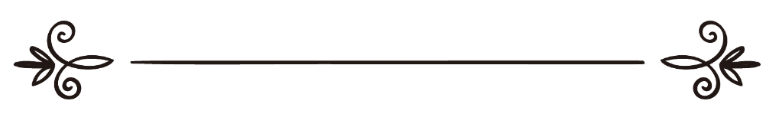 来源：伊斯兰问答网站مصدر : موقع الإسلام سؤال وجواب编审: 伊斯兰之家中文小组مراجعة: فريق اللغة الصينية بموقع دار الإسلام他们封斋后回到了自己的国家，却发现他们的国家还没有宣布进入斋月问：我的问题与必须要封斋有关，但是两个国家之间对看月的立场不同。我们在确定斋月进入之后离开了沙特阿拉伯王国，我们在当天回到自己居住的约旦哈希姆王国时，约旦还没有宣布进入斋月，许多与我们同行的旅客都在这一天没有封斋，那是因为他们都不知道关于此事的教法律例。请问它的教法律例是什么？他们要还补这一天的斋戒吗？在这一天封斋的旅客的斋戒是有效的吗？他们在约旦要完美整个斋月的封斋吗？哪怕他们封斋的天数是31天。答：一切赞颂，全归真主。第一：我们前面在（504870）号问题的回答中阐明了新月出现的时间是不同的，由于新月出现的时间的不同，每一个国家都可以自己看月，不一定因为别的国家看见了新月而都封斋。第二：真主至知！很明显的是谁在一个国家碰上了斋月，他就必须要和当地的人一起封斋，哪怕他在当日要迁移到另一个尚未宣布进入斋月的国家也罢，那是因为他必须要在那一天封斋，因为当地的斋月已经进入了，伟大的真主说：“你们谁碰到此月，他应当斋戒。”（2：185）他已经碰到了这个斋月，所以必须要封斋。第三：至于斋月的天数怎样计算，则其中有所分歧：要按照他所在的第一个国家完美斋月的天数？或者要按照他迁移到的那个国家完美斋月的天数？许多法学家在这一门中所叙述的原则就是：迁移的人必须要遵循他所迁移到的那个国家的教法律例。正如在伊玛目脑威（愿主怜悯之）的《教法总汇》( 6 / 274 )所说：如果第二个国家的人完成了第三十天的斋戒，他要和他们一起封斋，哪怕对他而言这是第三十一天也罢；如果第二个国家的人完成了第二十九天的斋戒，那么就没有什么问题了，因为他以此刚好完成了三十天的斋戒；斋月可以是二十九天，也可以是三十天。伊玛目脑威（愿主怜悯之）在《教法总汇》( 6 / 274 )中说：如果他在一个国家开始封斋，然后旅行到另一个遥远的国家，在第一个国家的人看见新月的时候，那个国家的人还没有看见新月，他就从封斋之日起完美三十天的斋戒。我们说“每一个国家都有自己的教法律例”，则分为两点，最正确的就是必须要和他们一起封斋，因为他已经是他们当中的一员了。如果他在一个国家看见了新月，并且和他们一起要回去，他们乘船到了一个很远的国家，恰逢这个地方的人都在封斋？谢赫艾布•穆罕默德主张：他必须要在这一天剩余的时间内停止饮食，因为我们主张“每一个国家都有自己的教法律例”。伊本•哈哲尔•海特米（愿主怜悯之）在《需求者的指南》( 3 / 383 )中说：如果我们因为在两个国家中新月出现的时间不一样而没有要求另一个国家的人必须要封斋，如果看见新月的国家的人旅行到了另一个国家，最正确的主张就是他应该和那个国家的人一起封斋，哪怕那个国家的人完美了三十天的斋戒也罢，因为他通过迁移而变成了与他们一样的人。在罕百里学派的著作《公证》( 3 / 273 )中说：在《最大的雷阿耶特》中说：如果一个人从聚礼日夜晚看见新月的国家旅行到在星期六夜晚或者之后看见新月的国家，他完美了一个月的斋戒，但是他们没有看见新月，他就要和他们一起继续封斋。我们的网站曾经引用了当代的许多学者关于这个教法律例的决议，敬请参阅( 38101 ) 、 ( 45545 ) 和 ( 71203)号问题的回答综上所述：正确的做法就是在斋月的第一天封斋，并完美这一天的斋戒。因为你们当时就在已经肯定在那一天看见了新月的国家，所以你们必须要封斋，哪怕你们就在当天要进入尚未宣布进入斋月的自己的国家也吧。其次，当你们迁移到比第一个国家迟一天宣布进入斋月的自己的国家时，你们必须要和这个国家的人一起封斋，哪怕你们封斋的天数达到三十一天也罢。 真主至知！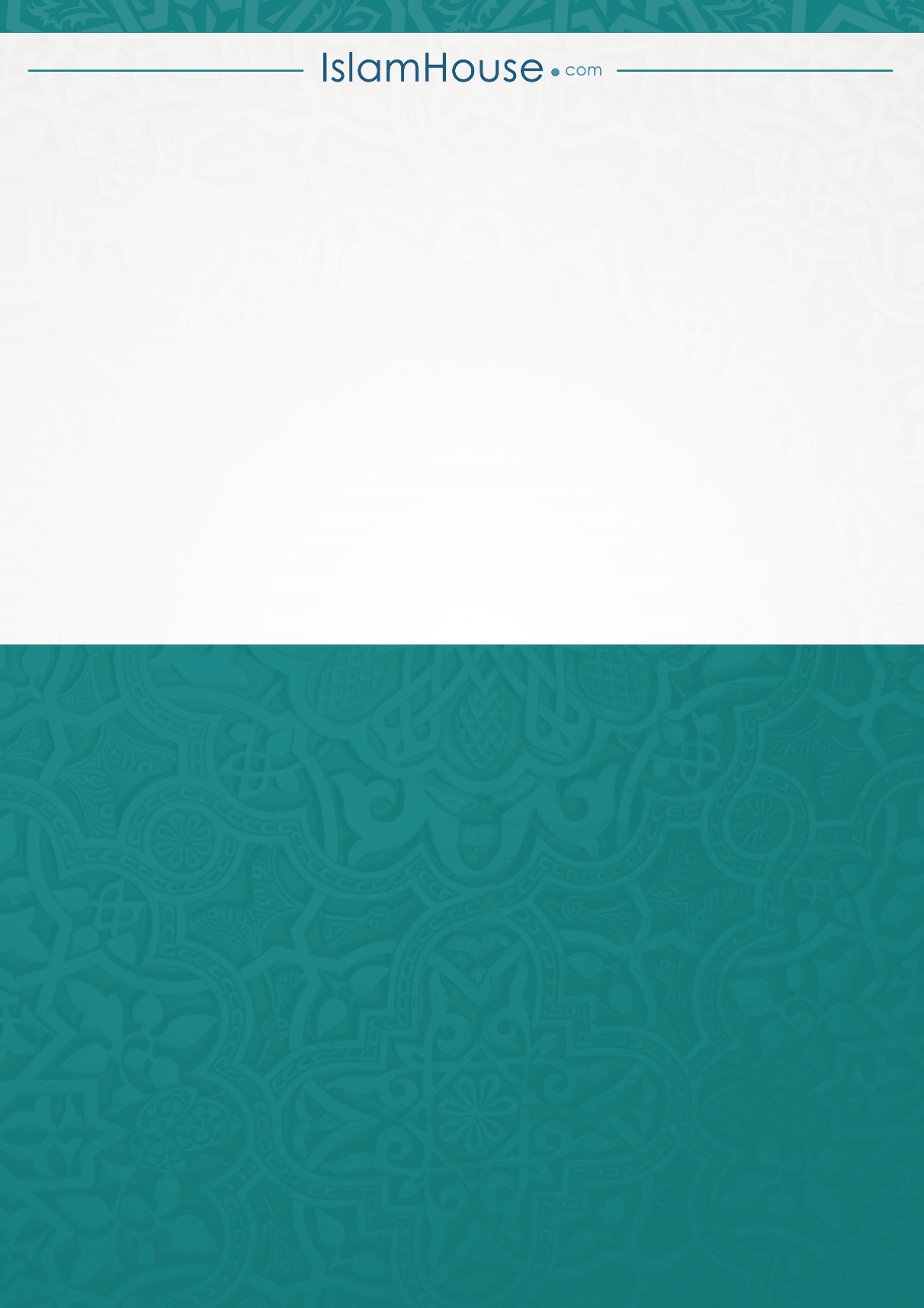 